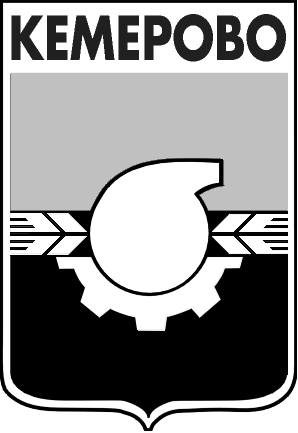 АДМИНИСТРАЦИЯ ГОРОДА КЕМЕРОВОПОСТАНОВЛЕНИЕот 19.10.2018  № 2228Об условиях приватизации здания, расположенного по адресу: г. Кемерово, ул. Инициативная, 57В соответствии с Федеральным законом от 21.12.2001 № 178-ФЗ 
«О приватизации государственного и муниципального имущества», положением «О порядке приватизации муниципального имущества города Кемерово», утвержденным решением Кемеровского городского Совета народных депутатов от 24.04.2015 № 403, Прогнозным планом приватизации муниципального имущества города Кемерово на 2018 год, утвержденным решением Кемеровского городского Совета народных депутатов от 24.11.2017 № 96, отчетом об оценке рыночной стоимости от 30.06.2018 № 1-901/5, выполненным ООО «Независимый экспертно-консалтинговый центр»:1. Признать утратившим силу постановление администрации города Кемерово от 30.08.2018 № 1841 «Об условиях приватизации здания, расположенного по адресу: г. Кемерово, ул. Инициативная, 57».2. Утвердить условия приватизации здания общей площадью  1 075,4 кв.м (кадастровый номер: 42:24:0301008:172), расположенного по адресу:                          г. Кемерово, ул. Инициативная, 57.2.1. Установить способ приватизации – продажа муниципального имущества посредством публичного предложения.2.2. Установить форму подачи предложений о цене – открытая.2.3. Установить начальную цену здания в соответствии с отчетом об оценке рыночной стоимости в размере 5 439 000 (пять миллионов четыреста тридцать девять тысяч) рублей с учетом НДС.2.4. Установить цену отсечения в размере 2 719 500 (два миллиона семьсот девятнадцать тысяч пятьсот) рублей с учетом НДС. 2.5. Продажа муниципального имущества осуществляется одновременно с земельным участком общей площадью 5 954,11 кв.м (кадастровый номер: 42:24:0301008:3) стоимостью 1 845 000 (один миллион восемьсот сорок пять тысяч) рублей, НДС не облагается3. Комитету по работе со средствами массовой информации администрации города Кемерово (Е.А.Дубкова) обеспечить официальное опубликование настоящего постановления.4. Контроль за исполнением данного постановления возложить 
на  председателя комитета по управлению муниципальным имуществом города Кемерово Н.Ю.Хаблюка.И.о. Главы города 			   		 	                     Д.В.Анисимов